XІХ Всеукраїнський Новорічно – різдвяний конкурс молодих дизайнерів одного образу"Сузір’я каштан "- 2021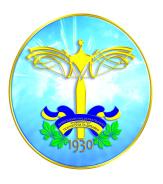                                Ул. Немировича-Данченко, 2,                               корп. 4, г.. Киев, 01011                                                                                                                               Тел.: 256-21-12; 256-84-2921 грудня 2021 – Київський національний університет технологій та дизайну(дистанційно)Цьогоріч конкурс буде проходити дистанційно.  Для цього Вам потрібно надіслати відео своєї роботи, яке відповідає певним вимогам. Членам журі, будуть надіслані Ваші роботи, під кодовими номерами, вони переглянуть їх, оцінять, після чого буде оголошено переможців. До участі допускаються студенти профільних навчальних закладів, молоді дизайнери.Конкурс проходить за номінаціями:ОДИН ОБРАЗПРЕДМЕТИ новорічно-різдвяні ДЕКОРАДо участі в конкурсі приймаються вироби ручної роботи новорічно-різдвяної тематики в номінаціях:Нагородження: 1, 2, 3 місце по кожній з номінацій. За рішенням журі кількість призових місць у кожній номінації може змінюватися.Призи: Безкоштовна участь в Міжнародному конкурсі молодих дизайнерів "Печерські каштани" 2022, нагородні дипломи та сувеніри.Анкету та відео роботи (вимоги до відео додаються) для участі в конкурсі необхідно подати до оргкомітету до 15-го грудня 2021Заявки приймаються в електронному вигляді за посиланням: https://cutt.ly/rg7wMQLЯкщо у Вас виникнуть проблеми із місцем проведення зйомки, ми Вам у цьому допоможемо. УЧАСТЬ в конкурсі - 150 грн. (Умови здійснення оплати організатори повідомлять додатково).Для студентів КНУТД - безкоштовно.Оргкомітет конкурсу:КНУТД "Студентський Будинок Моди"Корпус 4, вул. Немировича-Данченка, 2,м. Київ; тел.: (044) 256-21-12, (068) 866 45 02, (093) 4240518e-mail: fashion@knutd.edu.uaВимогидо відеоматеріалу, що надсилається на конкурс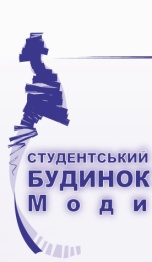 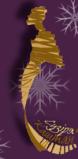 Святкитрадиції народних гулянь та національних костюмів: герої вертепу, ярмаркових балаганів, святочні, рядженіНоворічний балвечірні або святкові ансамблі Haute Coutureмаскарадвидовищний, образний маскарадний костюм, виготовлений з використанням традиційних і нетрадиційних матеріалів і засобів їх обробки: казкові, літературні, історичні персонажіВзуттєве монпансьєодна пара святкової взуття, можливо в поєднанні з аксесуарамиРіздвяний Вертеп (вертеп)з різних матеріалів: соломи, картону, гіпсу і т.д., розміром не менше 50 * 50 смРіздвяна / новорічна ялинкова іграшкаіграшки з традиційних (скло, пластик, текстиль) та будь-яких нетрадиційних матеріалів. Кількість 1-5 шт.Новорічна ялинкаРіздвяна / Новорічна листівказ традиційних і будь-яких нетрадиційних матеріалівПанносувенір (з використанням текстилю та будь-яких інших матеріалів). Напрямки: триптих - 3 листівки (мала серія) дитяча листівка; комічна (з написами і малюнками комічного змісту); листівка-привітання тощо.Текстильні виробиноворічне / різдвянеНоворічні ювелірні прикрасиПрикраси виготовлені із цінних сплавів металів, та відповідають новорічно – різдвяній тематиці.Параметр відеоматеріалуХарактеристика вимогиТривалість відеоНе більше 60 секунд.(Відео може мати меншу тривалість).Зміст відео1. Відео має бути лаконічним, не містити зайвого простору чи об’єктів, які не є частиною конкурсної колекції чи її доповненням.2. Світло повинно бути достатнім для детального розгляду всіх частин колекції. На відео не повинно бути провалів у світлі та тіні*, що може перешкоджати розгляду колекції.3. Кольорова передача має бути натуральною, не спотворюючи справжні відтінки.*Провали – місця, в яких текстура об’єкту не визначається через недостатню або надмірну кількість світла.Ідентифікація відеоНа початку відео обов’язково має бути вказана назва колекції.Роздільна здатністьВідео необхідно завантажувати в одній із наступних роздільних здатностей:1920х10802048х10803840х21604096х23044096х2304Формат відеофайлуВідео необхідно направляти в одному з таких форматів:MOVMPGMP4AVIЗ метою отримання якісного відео рекомендуємо використовувати  професійні інструменти перекодування , зокрема, Adobe Media Encoder.